MENU Pan-Asian style diner 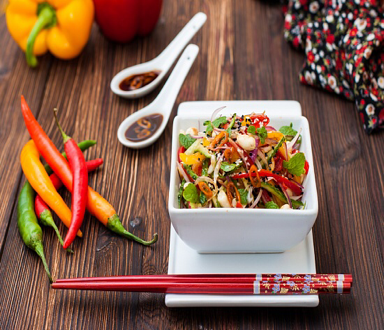 Fresh salad in pan-Asian styleFresh vegetables (tomatoes, sweet peppers, chili peppers, celery, cucumber, salad) soy souse, lime juice, sesame seeds. 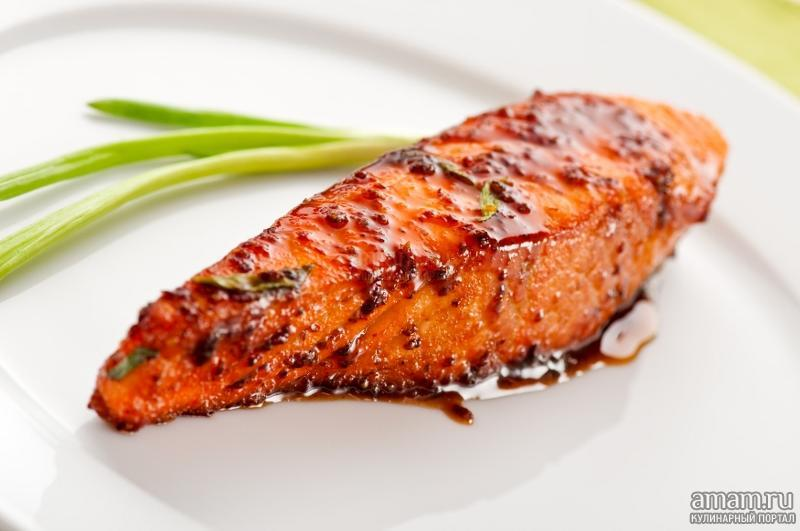 Salmon in soy-honey sauseserved with grilled vegetables and rice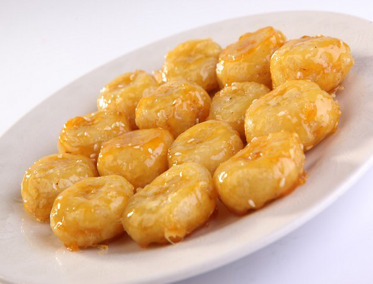 Sweet fried bananas 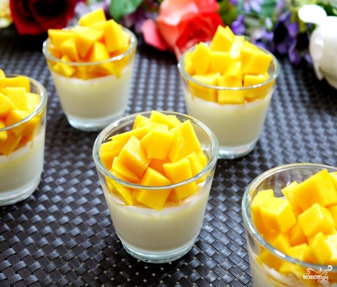 Coconut jelly desert 